§1181.  Restrictions and conditionsThe municipal officers of any town may on petition of 10 voters enlarge any public cemetery or burying ground or incorporated cemetery or burying ground within their town by taking land of adjacent owners, to be paid for by the town or otherwise as the municipal officers may direct, when in their judgment public necessity requires it. The limits thereof shall not be extended nearer any improved land used for recreational purposes or dwelling house than 100 feet, or nearer any well, from which the water is used for domestic purposes, than 200 feet, against the written protest of the owner made to the officers at the time of the hearing on the petition. Nor shall any person, corporation or association establish, locate or enlarge any cemetery or burying ground by selling or otherwise disposing of land so that the limits thereof shall be extended nearer any improved land used for recreational purposes or dwelling house than 100 feet, or nearer any well, from which the water is used for domestic purposes, than 200 feet, against the written protest of the owner. Nothing in this section shall prohibit the sale or disposition of lots within the limits of any existing cemetery or burying ground, nor the extension thereof away from any improved land used for recreational purposes or dwelling house or well. This section shall not apply to land acquired under Title 37‑A, section 15.  [PL 1981, c. 33 (AMD).]SECTION HISTORYPL 1967, c. 502, §1 (AMD). PL 1973, c. 537, §18 (AMD). PL 1981, c. 33 (AMD). The State of Maine claims a copyright in its codified statutes. If you intend to republish this material, we require that you include the following disclaimer in your publication:All copyrights and other rights to statutory text are reserved by the State of Maine. The text included in this publication reflects changes made through the First Regular and First Special Session of the 131st Maine Legislature and is current through November 1. 2023
                    . The text is subject to change without notice. It is a version that has not been officially certified by the Secretary of State. Refer to the Maine Revised Statutes Annotated and supplements for certified text.
                The Office of the Revisor of Statutes also requests that you send us one copy of any statutory publication you may produce. Our goal is not to restrict publishing activity, but to keep track of who is publishing what, to identify any needless duplication and to preserve the State's copyright rights.PLEASE NOTE: The Revisor's Office cannot perform research for or provide legal advice or interpretation of Maine law to the public. If you need legal assistance, please contact a qualified attorney.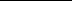 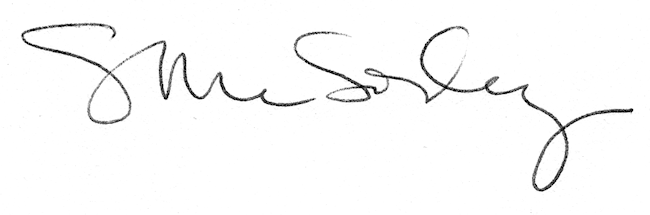 